       國際獅子會2區 桃園市中興獅子會  函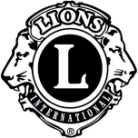         網   址: chunghsing2.org.tw/13-14/site/index.php        FB社團: www.facebook.com/taoyuanchunghsinglim	                會長：許志光                            秘書：鄭世恭        地址：桃園市平鎮區南平路2段516巷99號 地址：桃園市平鎮區中豐路一段58-5號        電話：0938-260-090                      電話：0933-110-652        電郵：c5170422@gmail.com                電郵：a0933110652@gmail.com   受 文 者：如正(副)本所列人員       發文日期：108年07月02日       發文字號：108年度 光字 第001號       速    別： 普通       密等及解密條件或保密期限：普通       附    件：     主  旨：函請出席108年七月份會務活動:               108年07月06日 (星期六)舉辦 七月份第一次愛心捐血活動 說  明： 舉辦  桃園市中興獅子會108年七月份愛心捐血活動                時間：108年07月06日 (星期六)  9:00～16:00                 地點：龍岡捐血中心 (中壢區後寮一路188號)          二、  函請知照   正　本：本會全體理監事暨全體獅友      副　本：總監辦公室 廖千鐘總監、第十專區林麗敏主席、第十九分區甘興能主席、              捐血委員會主席蔡宜芳主席、敘獎委員會主席林于岑主席。                 桃園市中興獅子會      會長許志光   